8C Part 2 Forced Harmonic MotionA particle  of mass 1.5kg is moving along the x-axis. At time  the displacement of  from the origin  is  metres and the speed of  is . Three forces act on , namely a restoring force of , a resistance to motion of  of magnitude  and a force of magnitude  acting in the direction . When ,  and .Show that  Find  as a function of Describe the motion when  is large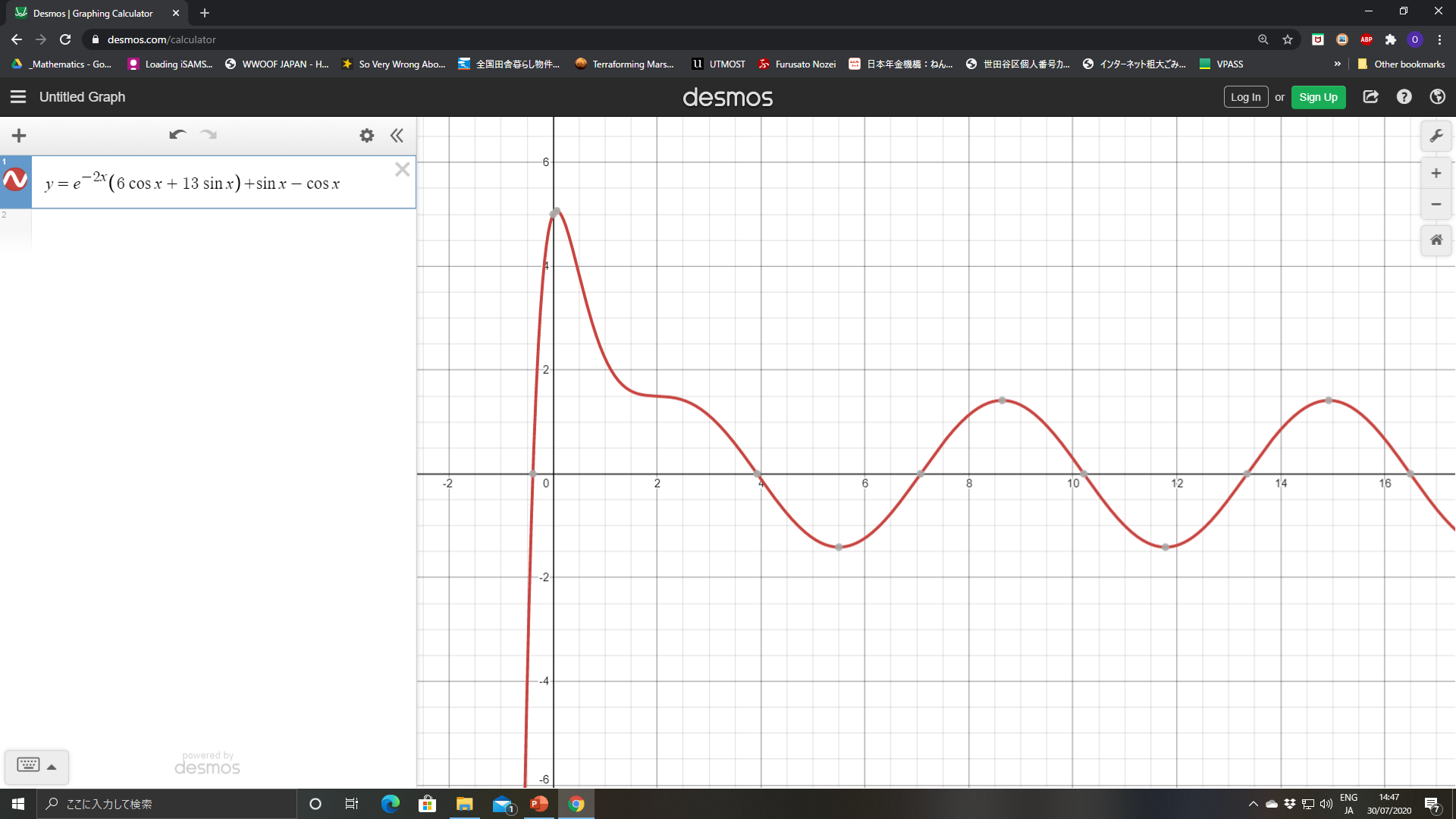 A particle  is attached to end  of a light elastic string . Initially the particle and the string lie at rest on a smooth horizontal plane. At time , the end  of the string is set into motion and moves with constant speed  in the direction , and the extension in the string is . Air resistance acting on  is proportional to its speed. The subsequent motion can be modelled by the differential equation:Find an expression for  in terms of ,  and .